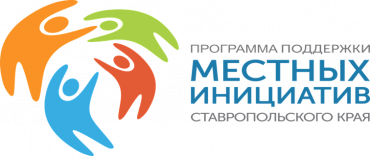 Татарский территориальный отдел администрации Шпаковского муниципального округа Ставропольского края (далее Татарский ТО АШМО СК) извещает население о намерении участвовать в 2021 году в конкурсном отборе проектов развития территорий муниципальных образований Ставропольского края на 2022 год, основанных на местных инициативах, проводимом Министерством финансов Ставропольского края. В Ставропольском крае успешно продолжает работать программа поддержки местных инициатив, благодаря которой жители многих поселений получают возможность благоустроить свои территории. Ценность данной программы заключается в том, какую местную проблему жители хотят решить в первую очередь и вкладывать в это общее дело свои небольшие средства. Большую часть финансовых вложений берет на себя краевой бюджет, а так же местный бюджет, принимают участие предприниматели, депутаты Думы и население, в результате чего решается наиболее наболевшая проблема.Для участия в программе по поддержке местных инициатив в 2021 году Татарский ТО АШМО СК принимает предложения о приоритетных направлениях развития села, либо о реализации конкретного проекта от населения с 23 июля 2021 г. по 29 июля 2021 г.Предложения возможно направить следующими способами:- путем личного (письменного, устного) обращения по адресу: Ставропольский край, Шпаковский район, с. Татарка, ул. Казачья, 10, телефоны: 8 (86553) 2-22-94 – Татарский ТО АШМО СК. Контактное лицо – ведущий специалист территориального отдела Арутюнян Ольга Сергеевна, в случае её отсутствия - любому специалисту территориального отдела.- посредством тел. связи: 8 (86553) 2-22-44, 2-22-94;- направления предложений на электронную почту: tatarka.adm@mail.ru.Просим граждан принять активное участие в реализации Программы.Только с вами вместе мы одержим победу в конкурсном отборе!